TARPTAUTINIS 45-asis AUTORALIS „KAUNO RUDUO – 2018“NUSIPELNIUSIEMS SPORTO MEISTRAMS KĄSTYČIUI IR ARVYDUI GIRDAUSKAMS ATMINTINEDALYVAUJANTIEMS 2018 m. LIETUVOS MINI RALIO ČEMPIONATO IV ETAPE2018 m. rugsėjo 21-22 d.MARŠRUTINĖ KOSTELĖ/TIME CARDNedalyvaujantiems LMRČ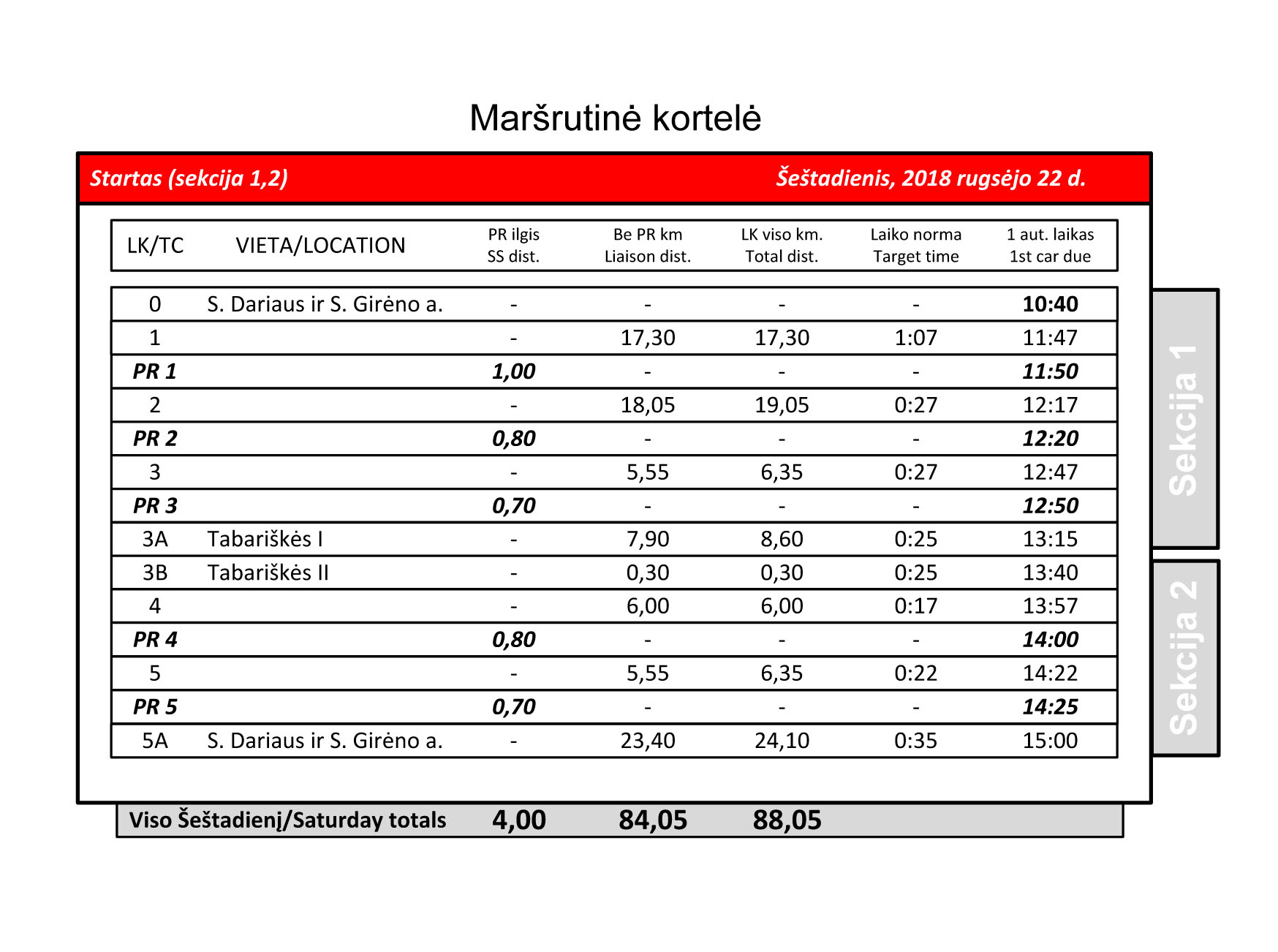 